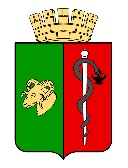 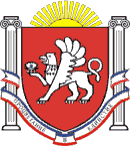 ЕВПАТОРИЙСКИЙ ГОРОДСКОЙ СОВЕТРЕСПУБЛИКИ КРЫМР Е Ш Е Н И ЕII созывСессия №_______________                                               г. Евпатория                                                      ______Об утверждении Порядка распоряжения и списания затрат по объектам незавершенного строительства            В соответствии с Гражданским кодексом Российской Федерации, Федеральным законом от 06.10.2003 года №131-ФЗ «Об общих принципах организации местного самоуправления в Российской Федерации», Законом Республики Крым от 21.08.2014                   № 54-ЗРК «Об основах местного самоуправления в Республике Крым», Постановлением Совета министров Республики Крым от 05.03.2020 № 121 «О вопросах распоряжения и списания затрат по объектам незавершенного строительства», Распоряжением Совета министров Республики Крым от 18 июля 2017 года № 817-р «О мерах по снижению объема и количества объектов незавершенного строительства, финансирование которых осуществлялось за счет средств бюджетов всех уровней», городской совет РЕШИЛ:1. Утвердить Порядок распоряжения и списания затрат по объектам незавершенного строительства. Прилагается. 2. Настоящее решение вступает в силу со дня обнародования на официальном портале Правительства Республики Крым – http://rk.gov.ru в разделе: муниципальные образования, подраздел – Евпатория, а также на официальном сайте муниципального образования городской округ Евпатория Республики Крым – my-evp.ru  в разделе Документы, подраздел – Документы  городского совета в информационно-телекоммуникационной сети общего пользования.3. Контроль за исполнением настоящего решения возложить на главу администрации города Евпатории Республики Крым.Председатель Евпаторийского городского совета 			                                    Э.М. ЛеоноваПорядок распоряжения и списания затрат по объектам незавершенного строительстваОбщие положения1.1. Настоящий Порядок устанавливает процедуру распоряжения и списания затрат по объектам незавершенного строительства, дальнейшая реализация которых не предусмотрена муниципальными программами муниципального образования городской округ Евпатория Республики Крым.1.2. Действие настоящего Порядка распространяется на затраты по объектам незавершенного строительства:а) финансирование которых осуществлялось за счет бюджетных средств до                    21 марта 2014 года на территории муниципального образования городской округ Евпатория Республики Крым, отнесенных к ведению органов местного самоуправления и/или закрепленных за предприятиями, учреждениями, организациями муниципального образования городской округ Евпатория Республики Крым на праве хозяйственного ведения или оперативного управления и/или числящихся на балансе учёта учреждений, организаций муниципального образования городской округ Евпатория Республики Крым, осуществляющих функции заказчика;б) финансирование которых осуществлялось за счет средств бюджета муниципального образования городской округ Евпатория Республики Крым, отнесенных к ведению органов местного самоуправления и/или закрепленных за предприятиями, учреждениями, организациями муниципального образования городской округ Евпатория Республики Крым на праве хозяйственного ведения или оперативного управления и/или числящихся на балансе учёта учреждений, организаций муниципального образования городской округ Евпатория Республики Крым, осуществляющих функции заказчика.1.3. В состав затрат по объектам незавершенного строительства входят затраты на проведение работ, оказание услуг, а также сопутствующие им предпроектные, проектные, проектно-изыскательские работы, изыскательские работы, технико-экономические обоснования, затраты по реконструкции, прочие работы и затраты, входящие в смету строительства.1.4. Распоряжение затратами по объектам незавершенного строительства осуществляется путем:а) списания;б) совершения иных сделок, не противоречащих законодательству Российской Федерации и законодательству Республики Крым.1.5. Решение о распоряжении и списании затрат по объектам незавершенного строительства, находящихся в собственности муниципального образования городской округ Евпатория Республики Крым, принимает Евпаторийский городской совет Республики Крым.1.6. Предложения о распоряжении и списании затрат по объектам незавершенного строительства, находящихся в собственности муниципального образования городской округ Евпатория Республики Крым (вложение в нефинансовые активы), рассматриваются Комиссией (далее - Комиссия), создаваемой Администрацией города Евпатории Республики Крым.Списание затрат по объектам незавершенного строительства2.1. Списание затрат по объектам незавершенного строительства осуществляется при наличии одного из следующих условий:а) строительство объекта незавершенного строительства прекращено;б) объект незавершенного строительства не является предметом действующих договоров строительного подряда и отсутствует экономическая целесообразность дальнейшего строительства;в) возведенные строительные конструкции и (или) элементы конструкций в результате длительного перерыва в строительстве частично или полностью разрушены и непригодны для дальнейшего использования, что подтверждено отчетом о техническом обследовании объекта;г) проектная (предпроектная) документация не соответствует нормам действующего законодательства Российской Федерации и законодательства Республики Крым, устанавливающим требования к проектной (предпроектной) документации;д) отсутствие оснований для приватизации объекта незавершенного строительства, предусмотренных законодательством Российской Федерации и Республики Крым о приватизации;е) отказы   администрации   города   Евпатории   и/или   Евпаторийского городского совета,   предприятий,   учреждений,   организаций   городского   округа   Евпатория  и/или учреждений,   организаций,   находящихся   в   ведении   муниципального   образования городской   округ   Евпатория   Республики   Крым,      к сфере   ведения   которых   относится объект   незавершенного   строительства,   от   закрепления   на   праве     оперативного управления объекта незавершенного   строительства, от   принятия безвозмездно   в муниципальную  собственность  объекта  незавершенного строительства, оформленные письменно;ж) восстановление (реконструкция) объекта незавершенного строительства (возведенные строительные конструкции (элементы конструкций), смонтированное оборудование) является нецелесообразным, затраты на восстановление превышают затраты нового строительства, монтажа;з) затраты произведены в проектные и (или) изыскательские работы, по результатам которых проектная документация не утверждена или утверждена более 5 лет назад, но не включена в реестр типовой проектной документации или не признана экономически эффективной проектной документацией повторного использования;и) гибель или уничтожение объекта незавершенного строительства вследствие стихийных бедствий, чрезвычайных ситуаций, противоправных действий третьих лиц.2.2. Списание затрат по объектам незавершенного строительства осуществляется на основании предложения:а) администрации  города  Евпатории Республики Крым  и  ее  органов,  к  ведению  которых  отнесены объекты незавершенного строительства;б) предприятий, учреждений, организаций муниципального образования городской округ Евпатория Республики Крым, за которыми объекты незавершенного строительства закреплены на праве хозяйственного ведения или оперативного управления;в) учреждений, организаций муниципального образования, осуществляющих функции заказчика, и у которых объекты незавершенного строительства числятся на балансе учета (далее - Заявитель).2.3. Заявитель с целью списания затрат по объектам незавершенного строительства направляет в комиссию для рассмотрения и принятия решения предложение, в котором содержатся следующие сведения:- технико-экономическая характеристика объекта незавершенного строительства;- обоснование причин списания затрат по объектам незавершенного строительства;-бухгалтерская справка о сумме затрат по объектам незавершенного строительства.2.4. К предложению о списании затрат по объектам незавершенного строительства Заявитель прилагает следующие документы (при наличии):а) перечень затрат, числящихся на балансе учета Заявителя, на объект незавершенного строительства;б) сведения о том, что объект не является предметом действующего договора строительного подряда (с приложением подтверждающих документов при их наличии);в) сведения о наличии проектной (предпроектной) документации и о сроках действия технических условий;г) отчет о техническом обследовании объекта, подготовленный специализированной организацией, являющейся членом саморегулируемой организации в области проектирования и строительства; д) документ, подтверждающий идентификацию объекта (в случае изменения его наименования); е) ведомость затрат по объектам незавершенного строительства;ж) акт Инвентаризационной комиссии балансодержателя затрат по объекту незавершенного строительства (предоставляется в случае отсутствия документов, подтверждающих финансирование объекта незавершенного строительства за счет бюджетных средств до 21 марта 2014 года);з) справку по объекту незавершенного строительства по форме в соответствии с приложением к настоящему Порядку (для списания затрат капитальных вложений, произведенных в объекты капитального строительства, на стадии строительно-монтажных работ, в том числе в отношении которых предлагается снос) (Приложение № 1 к настоящему Порядку);и) акт о приостановлении строительства по форме № КС-17, утвержденной постановлением Госкомстата России от 11 ноября 1999 года № 100;к) фотоматериалы объекта незавершенного строительства.2.5 Комиссия в течение 20 (двадцати) календарных дней со дня получения документов, указанных  в пунктах 2.3, 2.4 раздела 2 настоящего Порядка, принимает одно из следующих решений:2.5.1 О возможности списания затрат  по  объектам  незавершенного строительства;2.5.2  О невозможности  списания  затрат  по  объектам  незавершенного строительства.2.6. Обоснования принятия  решения  указываются  в  решении комиссии, которое оформляется протоколом.2.7.  Копия  протокола  направляется Заявителю в течение 3 (трех) календарных дней со дня его подписания.2.8. В случае принятия Комиссией решения о возможности списания затрат по объектам незавершенного строительства, находящихся в собственности муниципального образования городской округ Евпатория Республики Крым, Заявитель в течение 15 (пятнадцати) календарных дней с даты получения копии соответствующего протокола Комиссии разрабатывает проект решения Евпаторийского городского совета Республики Крым о списании затрат по объектам незавершенного строительства, находящихся в собственности муниципального образования городской округ Евпатория Республики, и в установленном порядке вносит его на рассмотрение Евпаторийского городского совета Республики Крым.2.9. В течение 14 (четырнадцати) календарных дней с даты вступления в силу решения Евпаторийского городского совета Республики Крым о списании затрат по объектам незавершенного строительства Заявитель:а)  издает  приказ  о  списании  затрат по  объектам  незавершенного строительства;б)  составляет  акт  о  списании  затрат  по  объектам  незавершенного строительства (далее – акт о списании).2.10. Акт о списании утверждается руководителем Заявителя.2.11. Списание  затрат  по  объектам  незавершенного строительства производится  на  основании  акта  о  списании  в  соответствии  с нормами Федерального закона от                     06 декабря 2011 года № 402-ФЗ «О бухгалтерском учете», законодательства Российской  Федерации  и законодательства Республики Крым.2.12. Копия  акта  о  списании,  заверенная печатью  и  подписью руководителя Заявителя,  направляется в  комиссию в течение 5 (пяти) календарных дней с даты его утверждения.2.13. В  случае  принятия  комиссией  решения о невозможности списания затрат по объектам незавершенного строительства Заявитель готовит  предложения  по  их  дальнейшему  использованию в соответствии   с   законодательством   Российской   Федерации   и законодательством Республики Крым.  Справка по объекту незавершенного строительстваРуководитель балансодержателя (должность) ________________________________________________________________________________ _______________________________                                  (Ф.И.О.) (подпись)Главный бухгалтер (должность) ___________________________________________________________________________________________________________                                 (Ф.И.О.) (подпись)М.П.Дата "___" ____________ 20___ г Пояснительная записка крешению Евпаторийского городского совета«Об утверждении Порядка распоряжения и списания затрат по объектам незавершенного строительства»В соответствии с Гражданским кодексом Российской Федерации, Федеральным законом от 06.10.2003 года №131-ФЗ «Об общих принципах организации местного самоуправления в Российской Федерации», Законом Республики Крым от 21.08.2014                   № 54-ЗРК «Об основах местного самоуправления в Республике Крым», Постановлением Совета министров Республики Крым от 05.03.2020 № 121 «О вопросах распоряжения и списания затрат по объектам незавершенного строительства», Распоряжением Совета министров Республики Крым от 18 июля 2017 года № 817-р «О мерах по снижению объема и количества объектов незавершенного строительства, финансирование которых осуществлялось за счет средств бюджетов всех уровней»», подготовлен настоящий проект решения.Основной целью данного проекта является исполнение поручения Главы Республики Крым от 02.03.2023 № 1/01-32/965 в части сокращения количества объектов незавершенного строительства на территории муниципального образования городской округ Евпатория Республики Крым, путем выполнения работ по списанию или передаче затрат по объектам незавершенного строительства, отраженных  с соответствующими статусами в годовой бухгалтерской отчётности государственных (муниципальных) бюджетных и автономных учреждений (Сведения о вложениях в объекты недвижимого имущества, объектах незавершенного строительства по форме 0503190 и Сведения о вложениях в объекты недвижимого имущества, об объектах незавершенного строительства бюджетного (автономного) учреждения по форме 0503790) по состоянию на 01 января 2023 года. Проект решения является нормативным правовым актом.  Приложение к пояснительной записке:Поручение Главы Республики Крым от 02.03.2023 № 1/01-32/965 на 3 л.Протокол рабочего совещания по вопросам подготовки и реализации Планов мероприятий («дорожных карт») по списанию или передаче затрат объектов незавершенного строительства, завершение которых нецелесообразно или невозможно, утвержденных во исполнение поручения Главы Республики Крым от 02.03.2023 № 1/01-32/965 на 2 л.Начальник отдела городского строительства администрации города Евпатории  Республики Крым 			                                       В.С. Рехлицкий Приложение к решению Евпаторийского городского совета Республики Крым от_____________№_________Приложение № 1к Порядку распоряжения и списания затрат по объектам незавершенного строительстваНаименованиеи местонахожденияобъектанезавершенногостроительстваНормативныйправовой акт,подтверждающийобоснованностьстроительства(реконструкции)объектанезавершенногостроительстваСметнаястоимостьстроительства согласноэкспертизеПСД (тыс.руб.)Началореализациипроектапостроительству(год)Фактическоепрекращениереализациипроекта построительству (год)Объемзатрат(тыс. руб.)